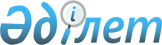 Жергілікті маңызы бар балық шаруашылығы су айдындарының тізбесін бекіту туралы
					
			Күшін жойған
			
			
		
					Жамбыл облыстық әкімиятының 2007 жылғы 29 наурыздағы № 65 қаулысы. Жамбыл облыстық Әділет департаментінде 2007 жылғы 4 мамырда № 1660 тіркелді. Күші жойылды - Жамбыл облыстық әкімдігінің 2015 жылғы 28 желтоқсандағы № 326 қаулысымен      РҚАО-ның ескертпесі.
Құжаттың мәтінінде түпнұсқаның пунктуациясы мен орфографиясы сақталған.

      Ескерту. Күші жойылды - Жамбыл облыстық әкімдігінің 28.12.2015 № 326 қаулысымен (алғашқы ресми жарияланған күнінен кейін күнтізбелік 10 күн өткен соң қолданысқа енгізіледі).

      "Қазақстан Республикасындағы жергілікті мемлекеттік басқару туралы" Қазақстан Республикасының 2001 жылғы 23 қаңтардағы Заңына , "Нормативтік құқықтық актілер туралы" Қазақстан Республикасының 1998 жылғы 23 наурыздағы  Заңына және "Жануарлар дүниесін қорғау, өсімін молайту және пайдалану туралы" Қазақстан Республикасы Заңының  10 бабына сәйкес, Жамбыл облыстық аумақтық балық шаруашылығы басқармасының 2005 жылғы 31 тамыздағы және 2006 жылғы 3 тамыздағы жергілікті маңызы бар балық шаруашылығы су айдындарының тізбесін бекіту туралы ұсынымдары негізінде Жамбыл облысының әкімияты ҚАУЛЫ ЕТЕДІ:

      1. Жергілікті маңызы бар балық шаруашылығы су айдындарының тізбесі қосымшаға сәйкес бекітілсін.

      2. Жамбыл облысы әкімиятының 2002 жылғы 27 маусымдағы "Облыстағы балық шаруашылығын жүргізуге жарамды су тоғандарының тізбесін бекіту туралы" № 65 қаулысының күші жойылсын (нормативтік құқықтық кесімдерді мемлекеттiк тіркеу тiзiлiмiнде № 676 болып тіркелінген).

      3. Осы қаулы Жамбыл облысы әділет департаментінде мемлекеттік тіркеуден өткен күннен бастап заңды күшіне енеді, алғашқы рет ресми жарияланған күннен бастап қолданысқа енгізіледі.

      4. Осы қаулының орындалуын бақылау облыс әкімінің орынбасары Е.Ө. Үсенбаевқа жүктелсін.

 Жергілікті маңызы бар балық шаруашылығы су айдындарының тізбесі      Ескерту. Тізбесіне өзгерту мен толықтыру енгізілді - Жамбыл облысы әкімдігінің 2008.12.25  № 407; 2009.10.29  № 331; 2010.12.02  № 329; 2010.11.23  № 365; 2013.03.27 № 81 27.02.2014  № 50; 27.11.2014  № 318 (қолданысқа енгізілу тәртібін  4- тармақтан қараңыз) қаулыларымен.


					© 2012. Қазақстан Республикасы Әділет министрлігінің «Қазақстан Республикасының Заңнама және құқықтық ақпарат институты» ШЖҚ РМК
				
      Облыс Әкімінің

      міндетін атқарушы 

А. Савченко
Жамбыл облысы әкімиятының
2007 жылғы 29 наурыздағы
№ 65 қаулысына қосымша№ 

Орналасқан жері 

Су айдындарының атауы 

1 

Байзақ ауданы 

1. Багара 

2. Ақкүмбез 

3. Кеңес-2 

4. Қарақайнар 

5. Дауытбай 

6. Көшеней 

7. Темірбек 

8. Жиеналы 

9. Юбилейное 

10. Воинское 

11. Сарыбалдақ 

12. Шалке 

13. Шапаваловское 

14. Арғын-қамалған

15. Каскад Темірбек

16. Багара-1

17. Ынтымақ

18. Алынып тасталды - Жамбыл облысы әкімдігінің 2014.11.27 № 318 қаулысымен.

19. Алынып тасталды - Жамбыл облысы әкімдігінің 2014.11.27 № 318 қаулысымен.

20. Алынып тасталды - Жамбыл облысы әкімдігінің 2013.03.27 № 81 қаулысымен.

21. Көктал

22. Болатбек

23. Түймекент

2 

Жамбыл ауданы 

1. Бөгеткөл 

2. Таскөл (Каменное) 

3. Сеңгірбай-1 

4. Сеңгірбай-2 (Үмбет) 

5. Сеңгірбай-3 (Аюбай) 

6. Сұлукөл 

7. Көктем 

8. Көқайнар 

9. 5-Ферма

10. Кіші Ақкөл

11. Шоқай

12. Рахат

13. Бөкен

14. Шайдана

15. Дилдабай

16. Жаманкөл

17. Нұрлы

18. Жасөркен-1

3 

Жуалы ауданы 

1. Билікөл 

2. Теріс-Ашыбұлақ 

3. Дарбаза

4. Шақпақ

5. Төрт ауыл

6. Ақтөбе

7. Мырзабұлақ

8. Қожағұл бұлақ

9. Көкәуіт

10. Қоралас

11. Ұзынбұлақ

12. Бағдат, Кәріқорған-1

13. Корейское

4 

Т. Рысқұлов ауданы 

1. Шілік 

2. Новое 

3. Белогорка 

4. Пруд-Разъезд-98 

5. Алынып тасталды - Жамбыл облысы әкімдігінің 2013.03.27 № 81 қаулысымен.

6. Байлама 

7. Қызылшаруа 

8. Баскөл

9. 4-бөлімше

10. Юбилейное 

11. Воинское

12. Ленинский-Комсомольский

13. Ақкүшік

14. Шарбақты

15. Құндыз

16. Көкшырат

5 

Меркі ауданы 

1. Аспара

2. Ақермен-1

3. Ақермен-2

4. Қаратума

5. Қарағау

6. Ленин-Жолы

7. Алынып тасталды - Жамбыл облысы әкімдігінің 27.02.2014 № 50 қаулысымен.

8. Қазақстан

9. Қызыл қыстақ

10. Төменгі Мақанды

11. Чистые пруды

12. Кеңес

13. Кіші Арал

14. Алынып тасталды - Жамбыл облысы әкімдігінің 2013.03.27 № 81 қаулысымен.

15. Калачевский

6 

Мойынқұм ауданы 

1. Қаракөл 

2. Кіші-қамқалы 

3. Су қоймалары (Шу өзенінің арнасы) Андасай М.Қ.

4. Қашқантеңіз 

7 

Талас ауданы 

1. Ақкөл 

2. Жартас 

3. Мыңшұқыр 

4. Старицакөл 

5. Ащыкөл

8 

Сарысу ауданы 

1. Үлкен қамқалы 

2. Ынталы 

3. Бүркіт 

4. Жылқыбай

5. Алынып тасталды - Жамбыл облысы әкімдігінің 2013.03.27 № 81 қаулысымен. 

9

Шу ауданы 

1. Тасөткел 

2. Ақсу 

3. Қайыңды

4. Сарғау

5. Алтай

10

Қордай ауданы

1. Аңырақай

2. Ақбұлым

3. Майбұлақ

4. Ешкілі Қордай

5. Қарақоңыз

6. Қақпатас

7. Қарасу

8. Кенен

9. Қарасу көлі

